AFYON KOCATEPE ÜNİVERSİTESİ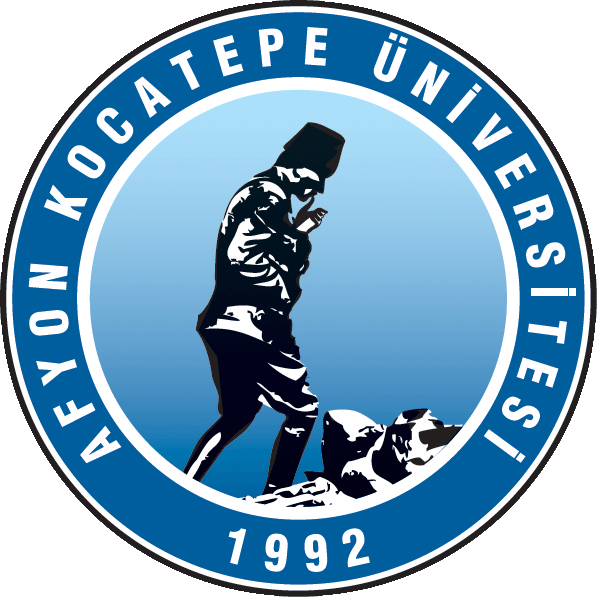 ÖĞRENCİ İŞLERİ DAİRE BAŞKANLIĞINA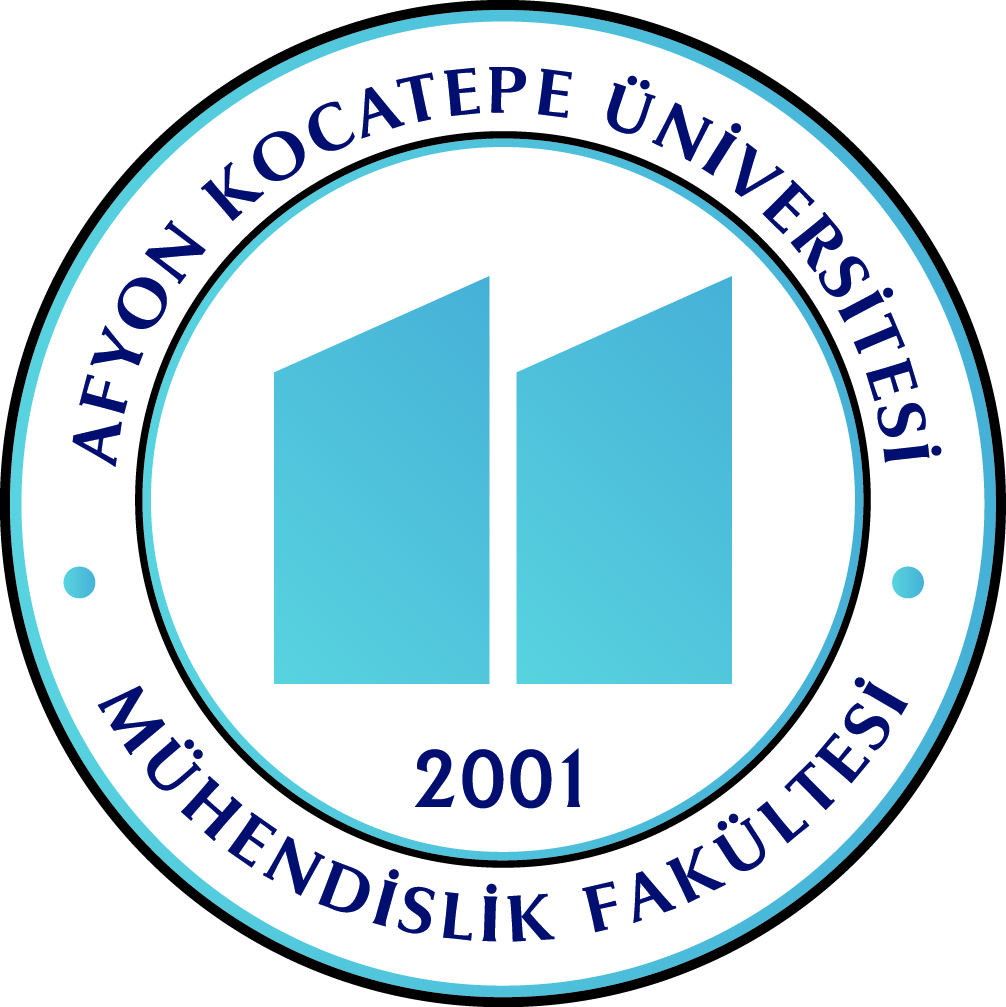   Mühendislik Fakültesinden kendi isteğimle/başarısızlık devamsızlık/kayıt yenilememe nedeniyle kaydımın silinmesini istiyorum.      Gereğinin yapılmasını arz ederim.Adı, Soyadı	: …………………………………..                                 Öğrenci  No	: .....................................................Bölüm / Sınıfı :......................................................                                   ...... / ......  / 20…..      Kayıt Olduğu Öğretim Yılı : .................................                                          İmza                                                                                                                                                                                            Adres :  ………………………………………………………………......................Tlf (GSM) :  ………………………………              YAPILACAK  İŞLEMLER	                   AÇIKLAMA	                                 İMZABölüm Sorumlusu		    ................................	.................................A.K.Ü.  Kütüphane 		   ................................	…………………….ÖĞRENCİ İŞLERİ BÜROSUNA               Gereğinin yapılmasını rica ederim.				                                                                                                              Ayşegül AYÇİÇEK                                                                                                                Fakülte Sekreteri V.          YAPILACAK  İŞLEMLER	               AÇIKLAMA				          Kimlik Kartı	                                     ..............................		    Öğr. Kişisel Dosyası		       ..............................	      Öğrenci Harcı			       ..............................		    Sosyal Güvenlik  Kurumu                     ..............................		          Bilgisayar                                               ..................................../......./ 20.... tarih ve ............................ sayılı ................................................................... Diploma teslim edilmiştir.    İŞLEMLERİ YAPAN MEMUR			              TESLİM ALAN            ….../...../20....			                                       ......./....../20...